Creating a myApps Accounthttps://myapps.wvsao.gov/Create Account - 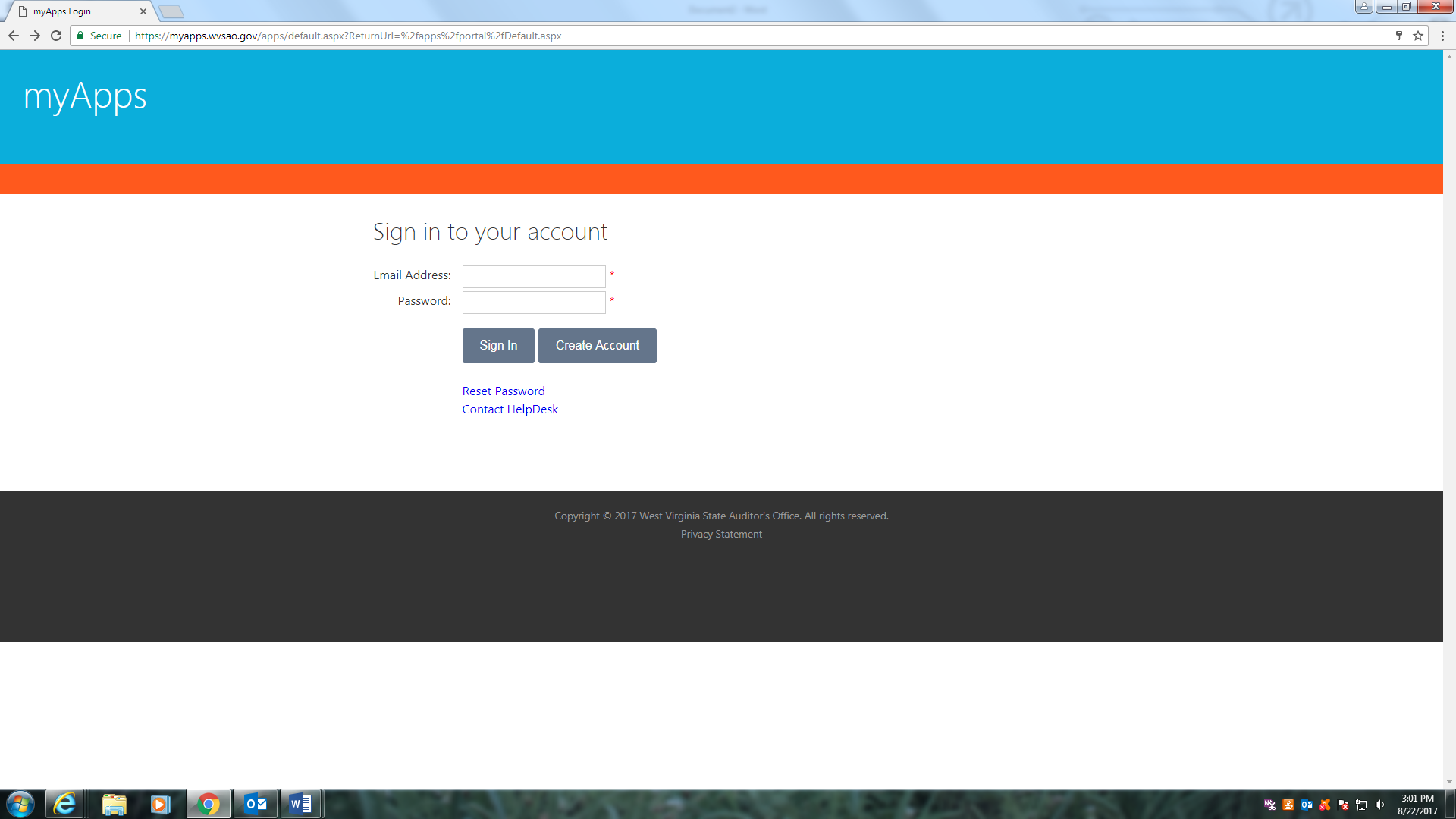 Click - I understand and agree to the terms of this contract as stated above.Next button 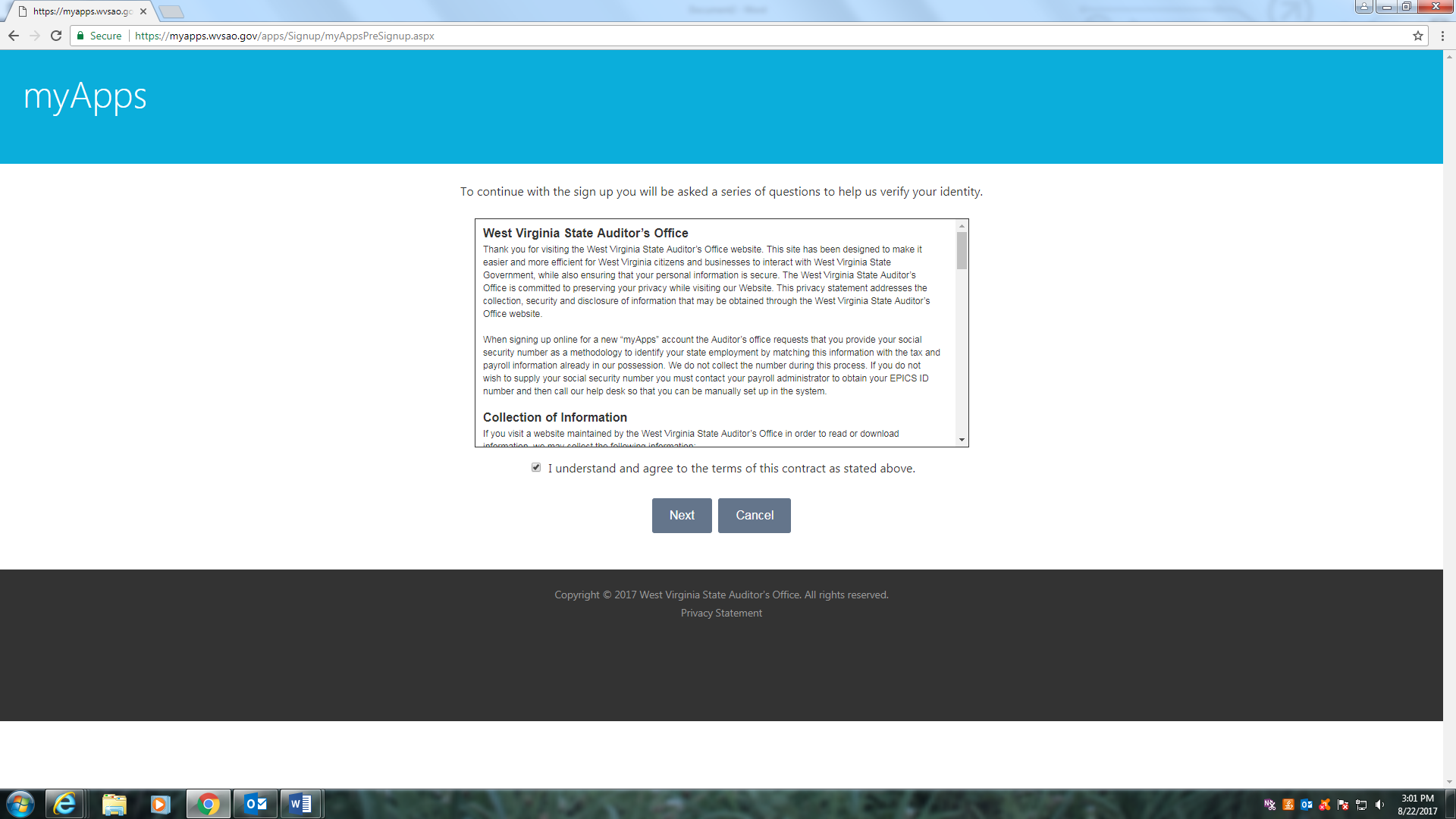 Fill out personal information – Sign up button  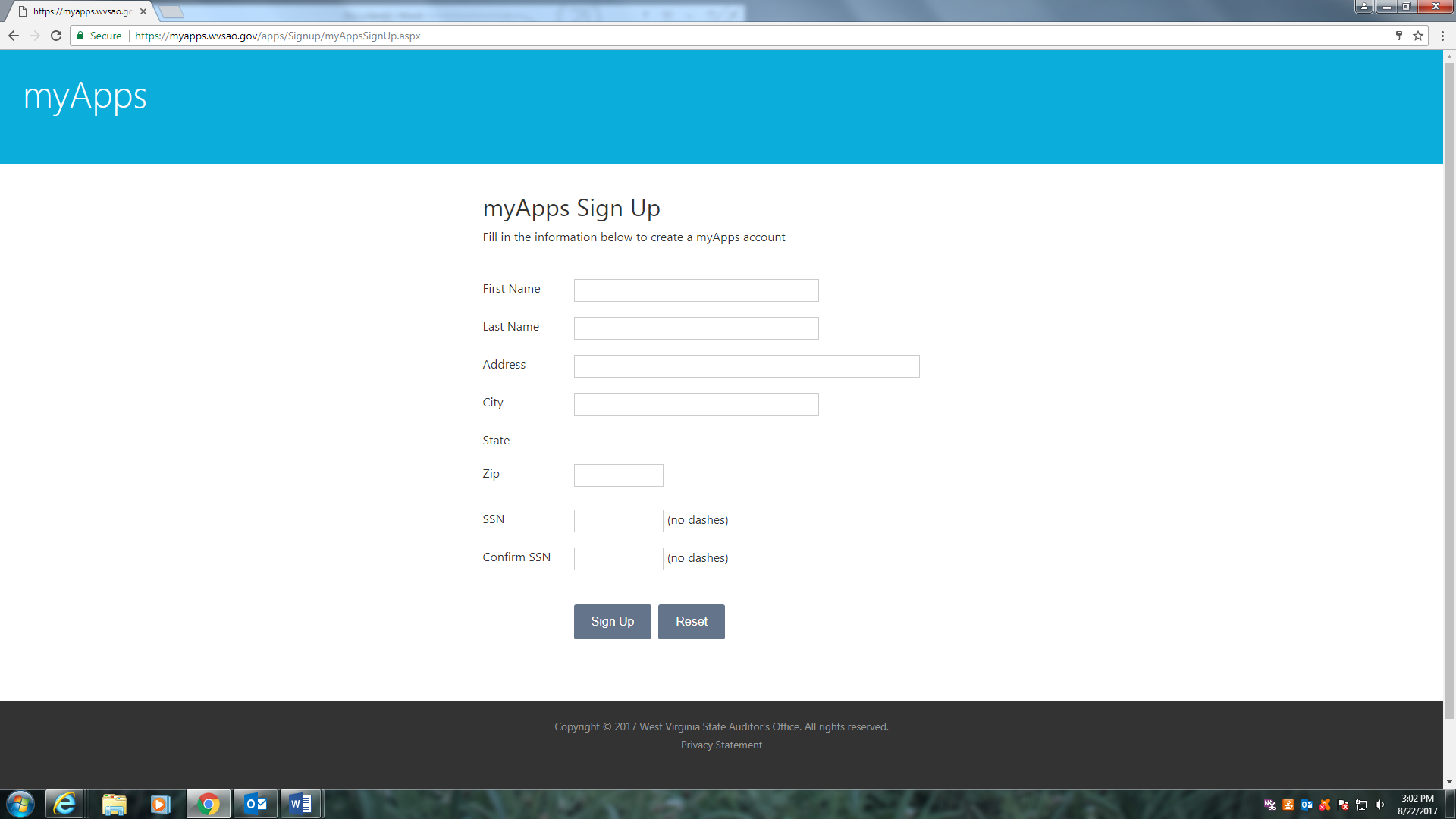 